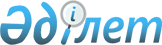 Қазақстан Республикасы Үкiметiнiң кейбiр шешімдерiнiң күші жойылды деп тану туралыҚазақстан Республикасы Үкiметiнiң 2006 жылғы 4 қыркүйектегі N 835 Қаулысы

      Қазақстан Республикасының Үкiметi  ҚАУЛЫ ЕТЕДІ : 

      1. Қосымшаға сәйкес Қазақстан Республикасы Үкiметiнiң кейбiр шешiмдерiнiң күшi жойылды деп танылсын. 

      2. Осы қаулы қол қойылған күнiнен бастап қолданысқа енгiзiледi.        Қазақстан Республикасы 

      Премьер-Министрінiң 

      мiндетiн атқарушы Қазақстан Республикасы     

Үкiметiнiң           

2006 жылғы 4 кыркүйектегi    

N 835 қаулысына         

қосымша          

                Қазақстан Республикасы Yкiметiнiң 

           күшi жойылған кейбiр шешiмдерiнiң тiзбесi        1. "Жоспардан тыс салықтық және бюджетке төленетiн өзге де мiндеттi төлемдерi Қазақстан Республикасының Ұлттық қорына есепке алынатын шикiзат секторы ұйымдарының тiзбелерiн бекiту туралы" Қазақстан Республикасы Үкiметiнiң 2001 жылғы 19 наурыздағы N 369A  қаулысы . 

      2. "Қазақстан Республикасы Үкiметiнiң 2001 жылғы 19 наурыздағы N 369A қаулысына өзгерiстер енгiзу туралы" Қазақстан Республикасы Yкiметiнiң 2002 жылғы 7 ақпандағы N 75  қаулысы . 

      3. "Қазақстан Республикасы Үкiметiнiң 2001 жылғы 19 наурыздағы N 369A қаулысына толықтырулар енгiзу туралы" Қазақстан Республикасы Үкiметiнiң 2002 жылғы 14 қазандағы N 1120  қаулысы . 

      4. "Қазақстан Республикасы Yкіметінiң 2001 жылғы 19 наурыздағы N 369A қаулысына өзгерiстер мен толықтырулар енгiзу туралы" Қазақстан Республикасы Үкiметiнiң 2004 жылғы 26 қаңтардағы N 81  қаулысы .  

      5. "Қазақстан Республикасы Yкіметінiң 2001 жылғы 19 наурыздағы N 369A қаулысына өзгерiстер мен толықтырулар енгiзу туралы" Қазақстан Республикасы Үкiметiнiң 2004 жылғы 28 шілдедегі N 798  қаулысы .  

      6. "Қазақстан Республикасы Yкіметінiң 2001 жылғы 19 наурыздағы N 369A қаулысына өзгерiстер мен толықтырулар енгiзу туралы" Қазақстан Республикасы Үкiметiнiң 2005 жылғы 26 қазандағы N 1077  қаулысы . 
					© 2012. Қазақстан Республикасы Әділет министрлігінің «Қазақстан Республикасының Заңнама және құқықтық ақпарат институты» ШЖҚ РМК
				